Структура урока по ФГОСамСовременный урок – это личностно-ориентированный,деятельностный , компетентностный, то есть в центре внимания будут уже не знания ученика, а его способность применять эти знания на практике (его компетентность).  Цель профессиональной деятельности учителя - создание условий для формирования и развития каждого обучающегося.Самая главная задача ФГОС – НАУЧИТЬ УЧЕНИКА УЧИТЬСЯОСОБЕННОСТИ СОВРЕМЕННОГО  УРОКАСовременный урок – урок актуальный для настоящего времени.Современный урок –урок действенный, имеющий непосредственное отношение к интересам личности ребенка, его родителей, общества.ТРИ ПОСТУЛАТА ЗАЛОЖЕНЫ В ОСНОВАНИЕ НОВОЙ ТЕХНОЛОГИИ УРОКА1. Урок есть открытие истины, поиск истины и осмысление истины в совместной деятельности детей и учителя;2. Урок есть часть жизни ребенка, и проживание этой жизни необходимо совершать на уровне высокой общечеловеческой культуры;3. Человек в качестве субъекта осмысления истины и в качестве субъекта жизни на уроке всегда является наивысшей ценностью, выступая в роли цели и никогда не выступая в роли средства.В современном урокевыделяют следующие этапы:• мобилизация (предполагает включение учащихся в активную интеллектуальную деятельность на личностно-значимом уровне);• осознание недостаточности имеющихся знаний (учитель способствует возникновению на уроке проблемной ситуации, в ходе анализа которой учащиеся понимают, что имеющихся знаний для ее решения недостаточно);• целеполагание (учащиеся самостоятельно формулируют цели урока, тему по схеме «вспомнить → узнать → научиться»);• коммуникация (поиск новых знаний в паре, в группе, в диалоге, идет исследовательская работа);• взаимопроверка,              взаимоконтроль (Когда ученик объективно оценивает  работу одноклассника, целой группы учеников. Здесь важно, чтобы учащиеся научились оценивать работу не механически, а смогли обосновать свою    оценку.);• рефлексия (осознание учеником и воспроизведение в речи того, что нового он узнал и чему научился на уроке).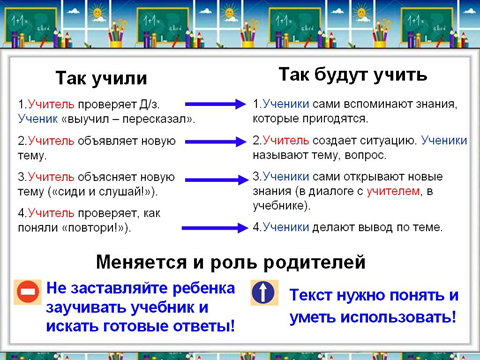 Приоритетной целью современного российского образования становится не репродуктивная передача знаний, умений и навыков от учителя к ученику, а полноценное формирование и развитиеспособностей ученика самостоятельно очерчивать учебную проблему, формулировать алгоритм ее решения, контролировать процесс и оценивать полученный результат – научить учиться.Учитель, его отношение к учебному процессу, его творчество и профессионализм, его желание раскрыть способности каждого ребенка – вот это всё и есть главный ресурс, без которого новые  требования   ФГОС  к организации учебно-воспитательного процесса в школе не могут существовать.